Santos, 17 de agosto de 2022LEANDRO AVELINOCoordenadorLUCIANA FREITAS LEMOS DOS SANTOSSecretária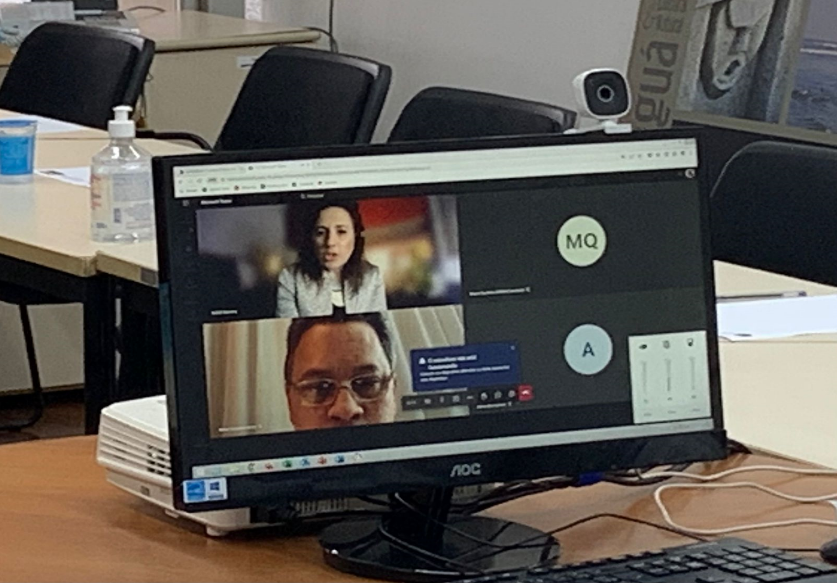 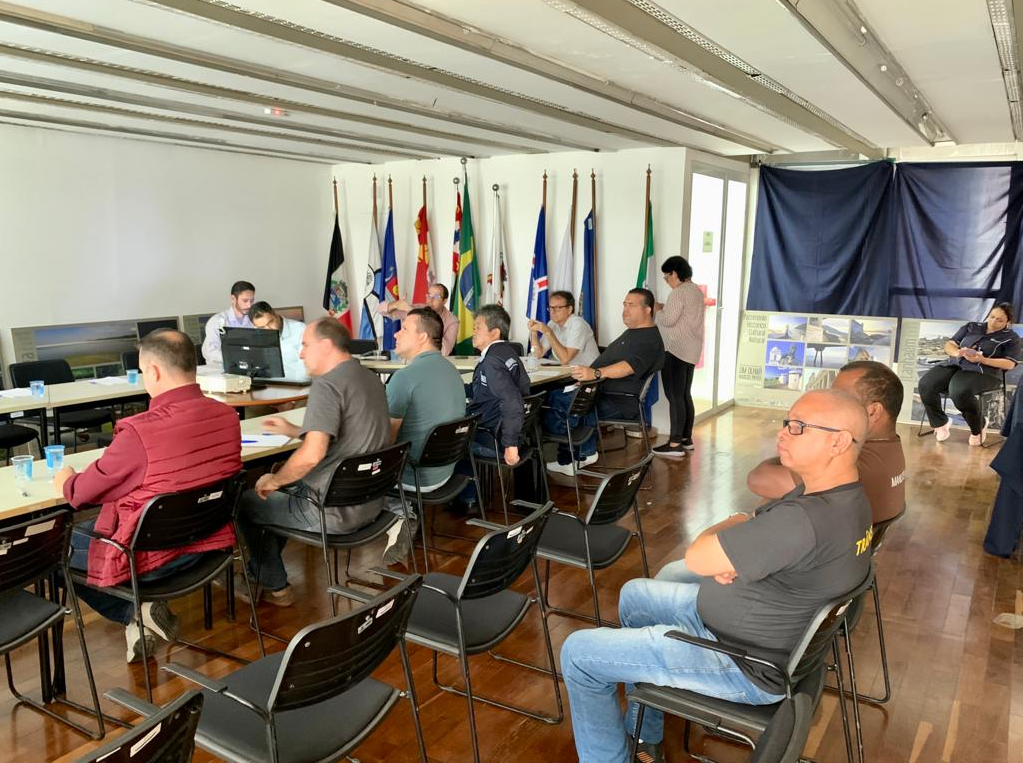 Ata de Reunião Extraordinária da Câmara Temática de Mobilidade e LogísticaN 005/2022DADOS GERAISDADOS GERAISDADOS GERAISDADOS GERAISDADOS GERAISData: 17/08/2022Local:  SALA DE REUNIÕES DA AGEMLocal:  SALA DE REUNIÕES DA AGEMLocal:  SALA DE REUNIÕES DA AGEMHorário: 14h30Tipo de Reunião: trabalhoTipo de Reunião: trabalhoTipo de Reunião: trabalhoTipo de Reunião: trabalhoTipo de Reunião: trabalhoLista de Participantes:Lista de Participantes:Lista de Participantes:Lista de Participantes:Lista de Participantes:NomeNomeNomeEntidadeEntidadeFabio Fernando RamosFabio Fernando RamosFabio Fernando RamosPrefeitura de ItanhaémPrefeitura de ItanhaémEmílio J. M. BiazzusEmílio J. M. BiazzusEmílio J. M. BiazzusPrefeitura de MongaguáPrefeitura de MongaguáLeandro Avelino Rodrigues CruzLeandro Avelino Rodrigues CruzLeandro Avelino Rodrigues CruzPrefeitura de Praia GrandePrefeitura de Praia GrandeMarcos Bispo RodriguesMarcos Bispo RodriguesMarcos Bispo RodriguesPrefeitura de PeruíbePrefeitura de PeruíbeMurilo A. BarlettaMurilo A. BarlettaMurilo A. BarlettaPrefeitura de SantosPrefeitura de SantosAlexandre Ribeiro MartinsAlexandre Ribeiro MartinsAlexandre Ribeiro MartinsPrefeitura de São VicentePrefeitura de São VicenteConvidados:Convidados:Convidados:Convidados:Convidados:André SodréAndré SodréAndré SodréAGEMAGEMLuciana Freitas Lemos dos SantosLuciana Freitas Lemos dos SantosLuciana Freitas Lemos dos SantosAGEMAGEMMarcio Aurélio A. QuedinhoMarcio Aurélio A. QuedinhoMarcio Aurélio A. QuedinhoAGEMAGEMMilton GonçalvesMilton GonçalvesMilton GonçalvesAGEMAGEMRosana MajorRosana MajorRosana MajorAGEMAGEMEleonora PassosEleonora PassosEleonora PassosUITPUITPClesio Alves CostaClesio Alves CostaClesio Alves CostaPrefeitura de BertiogaPrefeitura de BertiogaAlexandre E. de AssisAlexandre E. de AssisAlexandre E. de AssisPrefeitura de GuarujáPrefeitura de GuarujáAlexandre F. OliveiraAlexandre F. OliveiraAlexandre F. OliveiraPrefeitura de MongaguáPrefeitura de MongaguáPaulo R. S. TheodoroPaulo R. S. TheodoroPaulo R. S. TheodoroPrefeitura de MongaguáPrefeitura de MongaguáSanerari OshiroSanerari OshiroSanerari OshiroSecretaria de Transportes Metropolitanos - EMTUSecretaria de Transportes Metropolitanos - EMTUPauta divulgada em: 12/08/2022Pauta divulgada em: 12/08/2022Reunião iniciada às: 15h04Reunião iniciada às: 15h04Término da Reunião às: 16h53OBJETIVOSItem I - Apresentação da iniciativa TUMI de Eletrificação do Transporte Público aos municípios;Item II- Referendo técnico do texto da Minuta de Lei que trata da Regulamentação dos Aplicativos de Transporte na Baixada Santista;Item III -Outros assuntos de interesse regional.REGISTROSAusências:Estado: Governo - ARTESP e SLT – DERSA e DHMunicípios: CubatãoJustificativa de ausência Orlando Morgado – Sec. Estado Logística e Transportes - DERReunião híbrida presencial e por videoconferência - https://teams.microsoft.com/l/meetup-join/19%3ameeting_YjhhYjExNzAtNmUyMi00NzM4LThhNWMtY2ZlMjJjNmRkZTg2%40thread.v2/0?context=%7b%22Tid%22%3a%223a78b0cd-7c8e-4929-83d5-190a6cc01365%22%2c%22Oid%22%3a%22899a5b3a-be0d-4fb8-a56a-1903d3d2a272%22%7dOs trabalhos foram abertos pelo Coordenador da Câmara Temática Leandro Avelino, o qual agradeceu a presença de todos, e convidou a Sra. Luciana Freitas Lemos dos Santos, da AGEM, para secretariar a reunião e foram discutidos os seguintes aspectos:Item I - Apresentação da iniciativa TUMI de Eletrificação do Transporte Público aos municípios;É um programa que oferece suporte técnico aos municípios acerca da eletrificação de transporte, passou a palavra a Eleonora Passos, Diretora da América Latina, da UITP;Foi feito um breve histórico da UITP, com mais de cem países dentro da organização;Olhar especial no ônibus elétrico;Utilização nos jogos olímpicos, da China;Diversos projetos, como o Zeus em 2014, onde foram testados diversos veículos, de diversos fabricantes, com sistemas de recargas diferentes;Objetivo dos projetos, principais desafios, eficácia dos sistemas;Principais desafios;Sobre o projeto TUMI informou que é um projeto financiado pelo governo alemão, visa fazer a interligação de mais de 300 cidades;Foram selecionadas 25 cidades da América Latina, com terão apoio diferenciado da UITT;Esse projeto está financiando oito treinamentos que estão divididos em três grupos grandes de temas que são planejamento, operação e modelos de negócios;Planeando para realização de setembro a dezembro e convidou a todos para o treinamento que será sem custo, podendo aderir ao programa;Agradeceu ao Leandro pelo espaço para apresentar a proposta;Pensar a cidade de maneira diferente sem precisar aumentar a frota;Além das capacitações e treinamentos terão visitas técnicas virtuais e o contato direto, ao vivo com as autoridades e operadores locais;Documentos e recomendações referentes a compras, licitações, controle de eficiência do sistema;Murilo Barletta perguntou se o sistema de eletrificação contempla também rede aérea e Eleonora informou que sim;O coordenador agradeceu a participação da sra. Eleonora e informou que passará o contato dela para os demais municípios para participarem das reuniões;Item II- Referendo técnico do texto da Minuta de Lei que trata da Regulamentação dos Aplicativos de Transporte na Baixada Santista;O coordenador informou que a minuta de lei foi passada a todos os municípios para que fosse feita avaliação técnica e jurídica;Reforçou que a algumas semanas atrás o Alexandre estava presente e os representantes de Peruíbe, no Fórum Paulista de Dirigentes e Secretário de Mobilidade de São Paulo, quando ele fez uma apresentação dessa minuta.Onde percebeu que todos estavam ávidos para conhecerem;O pessoal do consórcio do ABC está usando a nossa minuta como base;É preciso dar esse próximo passo, para estabelecer as bases técnicas;Importância de ser feito Trabalho com a Uvesb;Art. 58, penalidade para a PRC, que não estava constando no anexo, foi levantada na última questão, agora está colocado;Penalidades, multas, cancelamento de autorização;Questão de ser discutido em Brasília, estamos em processo eleitoral, necessidade de fazer essa questão caminhar, temos no momento documento com base técnico e jurídica;Leitura da proposta de encaminhamento do projeto ao Condesb;Murilo Barletta, de Santos, falou das propostas apresentadas por Santos, estão com o processo deles na Câmara acerca de um ano e meio, provavelmente será aprovado;Entendem que o caminho é esse, a taxa do uso do viário e basicamente 90% bate com o que está colocado;Diferenças com nomenclaturas, mas não há problemas, não tem autonomia para assinar;Alexandre, de Guarujá, informou que eles já têm a lei desde 2021 e que pode ser adequado, sendo que 80% a 90% está em comum com a proposta; e que pode ser feita adequação da legislação; O coordenador falou sobre contato com o consórcio do ABC;Praia Grande entende que podem estender as inscrições dos motoristas de aplicativos para os taxistas, o ABC entende diferente;Isso despertou que existem itens do projeto que não será bom que sejam alterados;O que afeta os municípios são os arts. 8.º, 13 e crédito por quilometro;Em relação ao DPVAT, foi colocado por participante da reunião, que não é mais obrigatório é interessante retirar, suprimir;Alexandre Martins, de São Vicente, parabenizou o coordenador pelo trabalho;Fabio, de Itanhaém, parabenizou o coordenador;Foi proposto e aceito por todos que seja encaminhado ao Condesb a formalização do envio da minuta, na próxima reunião do pleno do Conselho;Agradeceu as contribuições e a participação de todos;Será retirada a questão do DPVAT;Representante de Bertioga justificou a ausência do Secretário de Segurança e do Diretor de Transportes e informou que ele não tem autonomia e nem autorização para assinar o documento;Informou que Bertioga não tem definição técnica para aderir a minuta;Milton e Marcio participaram por videoconferência, informaram que estavam escutando a reunião;Milton falou sobre o Plano Regional de Mobilidade, farão apresentação em reunião do FNEM, em Vitória/ES;Também colocou que está pautada para a reunião do Condesb a questão do projeto;Reunião com a SETEC, apoio dos municípios com maior interação no site para realização da próxima oficina;Marcio colocou sobre o resultado das oficinas realizadas em junho e julho;O documento enviado foi o que foi colocado pelas pessoas que participaram das oficinas;O material será encaminhado para todos para terem conhecimento do que foi construído nas oficinas;O representante de Peruíbe colocou que em relação a questão do aplicativo falou que quem estava no fórum viu a dimensão que está tomando;Questões tributária e de fiscalização;Preocupação com duplicidade de autuações;Item III -Outros assuntos de interesse regional.Não havendo mais nada a tratar foi encerrada a reunião. 